Bucuria de a trăi„Bucurați-va pururea întru Domnul” (Filipeni 4, 4).Să reținem!Dumnezeu ne oferă în fiecare zi motive de bucurie. El este Izvorul Bucurie.Cea mai mare bucurie a unui creștin este Învierea Domnului.Bucuria de a dărui este mai mare decât cea de a primi.Tu ești cea mai mare bucurie pentru părinții tăi!Rugăciunea ne aduce in suflet pace, armonie și frumusețe.Răspunde la întrebări:Cine este izvorul bucuriei?Care este pentru creștini sărbătoarea bucuriei?Transcrie trei îndemnuri la alegere:______________________________________________________________________________________________________________________________________________________Răspundeți cu ajutorul profesorului și după vizionarea filmulețului la întrebări apoi colorați imaginea.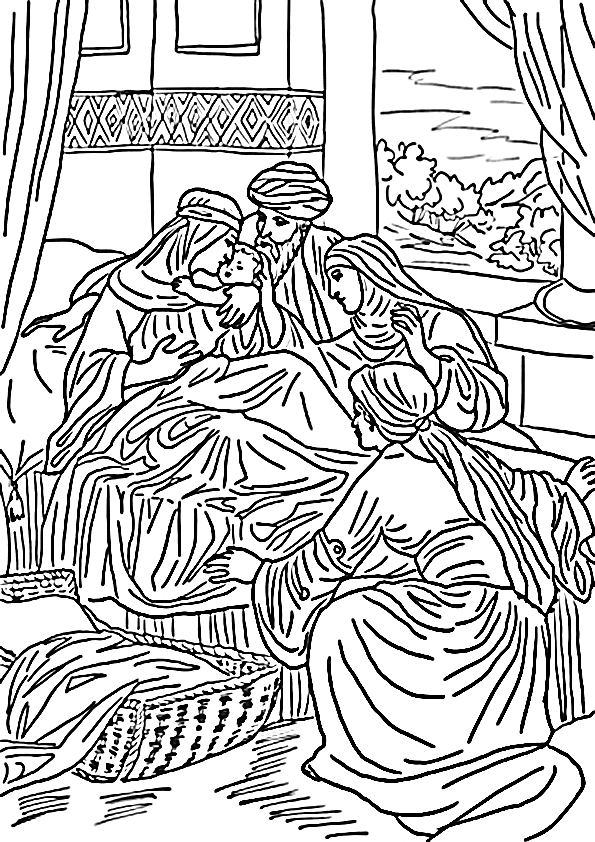 Ce eveniment vestește îngerul?Care sunt motivele bucuriei părinților Sf. Ioan Botezătorul?De ce bucuria este atât de mare pentru întreaga lume?Descrie un moment de bucurie și câteva bucuriipe care le-ai trăit.